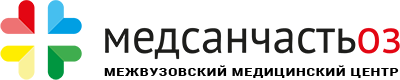 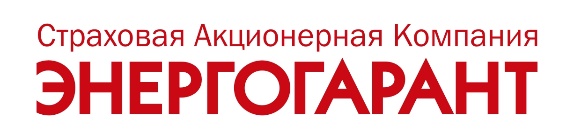 ПАО «Страховая акционерная компания «ЭНЕРГОГАРАНТ», совместно с Межвузовским медицинским центром ООО «Медсанчасть 03», предлагает для иностранных учащихся Финансового Университета специальную программу «Студент забота».Для прохождения медосмотра Вы должны обратиться Межвузовский медицинский центр «Медсанчасть 03» с понедельника по пятницу с 9-00 до 15-00.Адрес: Сущевский вал, д.31, стр.1, м. Савеловская, Марьина РощаТелефон: 8-495-664-20-03, 8-495-137-92-03На осмотр необходимо приходить натощак (не принимать пищу).Необходимо иметь при себе:ПаспортСтраховой полис (если Вы оформляли полис на сайте, можно показать полис с экрана телефона)Как пройти от метро Марьина Роща?1.	Выход номер 4 из метро Марьина Роща на улицу Сущевский Вал.2.	Далее примерно 8 минут пешком по улице Сущевский Вал. 3.	Перед рестораном Тануки повернуть направо, далее идти по указателям «Социальный центр».Вход в Межвузовский медицинский центр «Медсанчасть 03» находится напротив социального центра.МЕДИЦИНСКОЕ СТРАХОВАНИЕ ДЛЯ ИНОСТРАННЫХ СТУДЕНТОВ Финансового УниверситетаСТОИМОСТЬ программЫ ДЛЯ студентов (возраст застрахованных от 18 до 35 лет)СТОИМОСТЬ программЫ ДЛЯ студентов (возраст застрахованных от 18 до 35 лет)СТОИМОСТЬ программЫ ДЛЯ студентов (возраст застрахованных от 18 до 35 лет)Амбулаторно-поликлиническое обслуживание с выдачей справки по форме 086/У с определением физкультурной группы, включая анализ крови на RW, ВИЧ, HBC, HCVНеотложная стоматология Скорая медицинская помощь Экстренная госпитализацияРиск «Медицинская эвакуация / репатриация»7 400 рублейКАК КУПИТЬ ПОЛИС?КАК КУПИТЬ ПОЛИС?КАК КУПИТЬ ПОЛИС?КАК КУПИТЬ ПОЛИС?Купить полис онлайн: Купить полис онлайн: Купить полис онлайн: Купить полис онлайн: https://students.energogarant.ru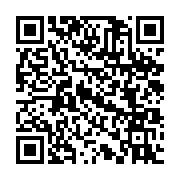 Студенты Финансового университета могут перейти по ссылке или отсканировать QR-код для оформления полиса онлайн. После оплаты студент получит на e-mail набор документов: электронный страховой полис, программу страхования, памятку. https://students.energogarant.ruСтуденты Финансового университета могут перейти по ссылке или отсканировать QR-код для оформления полиса онлайн. После оплаты студент получит на e-mail набор документов: электронный страховой полис, программу страхования, памятку. https://students.energogarant.ruСтуденты Финансового университета могут перейти по ссылке или отсканировать QR-код для оформления полиса онлайн. После оплаты студент получит на e-mail набор документов: электронный страховой полис, программу страхования, памятку. https://students.energogarant.ruСтуденты Финансового университета могут перейти по ссылке или отсканировать QR-код для оформления полиса онлайн. После оплаты студент получит на e-mail набор документов: электронный страховой полис, программу страхования, памятку. Купить полис в офисе продаж:Купить полис в офисе продаж:Купить полис в офисе продаж:Купить полис в офисе продаж:г. Москва, ул. Сущёвский Вал, д. 31/1, офис 214, м. «Марьина роща» или «Савёловская»Время работы офиса продаж:понедельник-четверг: с 09:30 до 18:00пятница: с 09:30 до 17:00суббота, воскресенье: выходныеНеобходимо иметь при себе:ПаспортСтуденческий билет (или любой другой документ, подтверждающий Ваше обучение в ВУЗе).Оплата страхового полиса возможна как наличными, так и по карте.г. Москва, ул. Сущёвский Вал, д. 31/1, офис 214, м. «Марьина роща» или «Савёловская»Время работы офиса продаж:понедельник-четверг: с 09:30 до 18:00пятница: с 09:30 до 17:00суббота, воскресенье: выходныеНеобходимо иметь при себе:ПаспортСтуденческий билет (или любой другой документ, подтверждающий Ваше обучение в ВУЗе).Оплата страхового полиса возможна как наличными, так и по карте.г. Москва, ул. Сущёвский Вал, д. 31/1, офис 214, м. «Марьина роща» или «Савёловская»Время работы офиса продаж:понедельник-четверг: с 09:30 до 18:00пятница: с 09:30 до 17:00суббота, воскресенье: выходныеНеобходимо иметь при себе:ПаспортСтуденческий билет (или любой другой документ, подтверждающий Ваше обучение в ВУЗе).Оплата страхового полиса возможна как наличными, так и по карте.г. Москва, ул. Сущёвский Вал, д. 31/1, офис 214, м. «Марьина роща» или «Савёловская»Время работы офиса продаж:понедельник-четверг: с 09:30 до 18:00пятница: с 09:30 до 17:00суббота, воскресенье: выходныеНеобходимо иметь при себе:ПаспортСтуденческий билет (или любой другой документ, подтверждающий Ваше обучение в ВУЗе).Оплата страхового полиса возможна как наличными, так и по карте.КАК пройти медицинский осмотр?КАК пройти медицинский осмотр?КАК пройти медицинский осмотр?КАК пройти медицинский осмотр?Схема проезда: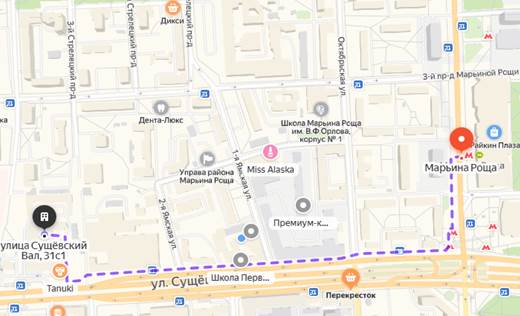 